ИСКОВОЕ ЗАЯВЛЕНИЕ
о расторжении брака15 марта 2010 года между мною и ответчиком был заключен брак. Брак был зарегистрирован в Отделе ЗАГС Ворошиловского района г.Ростова-на-Дону, актовая запись № 243. 
Я и ответчик совместно проживали и вели общее хозяйство вплоть до января 2017 года. С января 2017 года брачные отношения между мною и ответчиком фактически прекращены. Обсудив сложившуюся ситуацию, мы с ответчиком пришли к выводу о том, что наша дальнейшая совместная жизнь и сохранение нашей семьи невозможны. Совместных несовершеннолетних детей у нас с ответчиком не имеется. Споров и конфликтов по поводу раздела имущества, нажитого в период брака, у нас с ответчиком также не имеется.
Учитывая наше взаимное согласие на расторжение брака и отсутствие совместных несовершеннолетних детей, я предложила ответчику расторгнуть наш брак в органах ЗАГС, в соответствии со статьями 18-19 Семейного кодекса РФ. Ответчик согласился с моим предложением и пообещал в ближайшее же время сходить со мною в Отдел ЗАГС Ворошиловского района и подать заявление о расторжении нашего брака, однако до сих пор этого не сделал. 
Поскольку ответчик, не высказывая каких-либо возражений, в течение двух месяцев уклоняется от расторжения брака в органах ЗАГС, я считаю возможным обратиться в суд для расторжения брака в судебном порядке. 

На основании вышеизложенного, в соответствии со статьями 21-23 Семейного кодекса Российской Федерации ПРОШУ:Расторгнуть брак, заключенный между мною и ответчиком - Ивановым Сергеем Владимировичем, зарегистрированный 15 марта 2010 года в Отделе ЗАГС Ворошиловского района г.Ростова-на-Дону, актовая запись № 243. 

Приложение:

-копия искового заявления;
-Свидетельство о заключении брака (оригинал и копия);
-квитанция об уплате госпошлины.

28 февраля 2017 года ________________ (Иванова О.С.)
(подпись)                                ВНИМАНИЕ! Бесплатно скачивая документы с сайта Суд.Гуру, Вы дополнительно получаете возможность на  бесплатную юридическую консультацию!  Всего 3 минуты вашего времени:Достаточно набрать в браузере http://sud.guru/, задать свой вопрос в окошке на страницах сайта и наш специалист сам перезвонит вам и предложит законное решение проблемы!Странно... А почему бесплатно? Все просто:Чем качественней и чаще мы отвечаем на вопросы, тем больше у нас рекламодателей. Грубо говоря, наши рекламодатели платят нам за то, что мы помогаем вам! Пробуйте и рассказывайте другим!
*** P.S. Перед печатью документа данный текст можно удалить..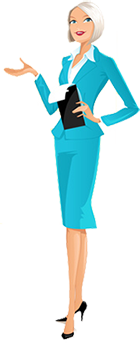 Мировому судье судебного участка № 1
Ворошиловского района г. Ростова-на-Дону
г-ну Некрасову С.А. 
344068, г.Ростов-на-Дону, ул. Криворожская,56

Иванова Оксана Сергеевна
344023, г.Ростов-на-Дону, ул. Врубовая 17,кв.21
Телефон: 237-26-35

Иванов Сергей Владимирович
344023, г.Ростов-на-Дону, ул. Ленина 104, кв.6
Телефон: 237-37-56